Geografia    kl. VIII            23 -27.03.2020Temat:   Kanada – lasy i Wielkie Równiny   (temat 18 z podręcznika str.96)Wydrukuj mapę, wklej do zeszytu i wykonaj polecenia.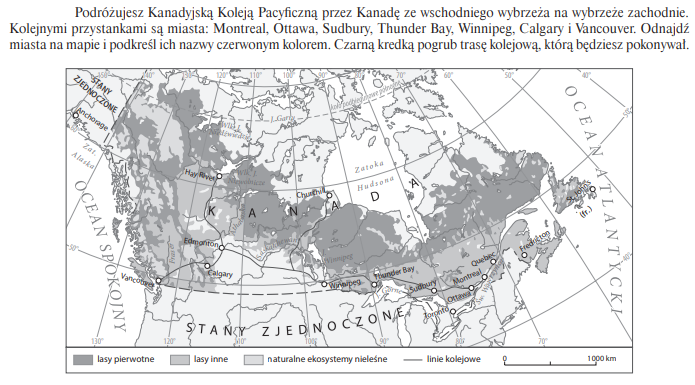 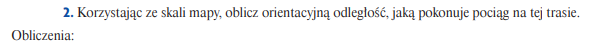 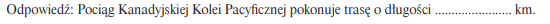 Wypisz formacje leśne Kanady.Zdjęcie lub skan notatki  proszę wysłać na mój e-mai  jkuczewska@poczta.onet.pl.DLA CHĘTNYCH  zad. 2 str. 99 podręcznikUWAGA: W razie pytań proszę pisać do mnie na e-mail     jkuczewska@poczta.onet.pllub  za pośrednictwem aplikacji   messenger dla danej klasy.